Программа: «Радуга добродетелей».Тема: Рождение алфавита. Святые равноапостольные Кирилл и Мефодий. День славянской письменности и культуры.Педагог: Афтенко В.Н.Дата: 13 мая, 14 мая, 15 мая.Задания для дистанционного обученияВыполненные задания присылайте на почту: vika-aft@ya.ru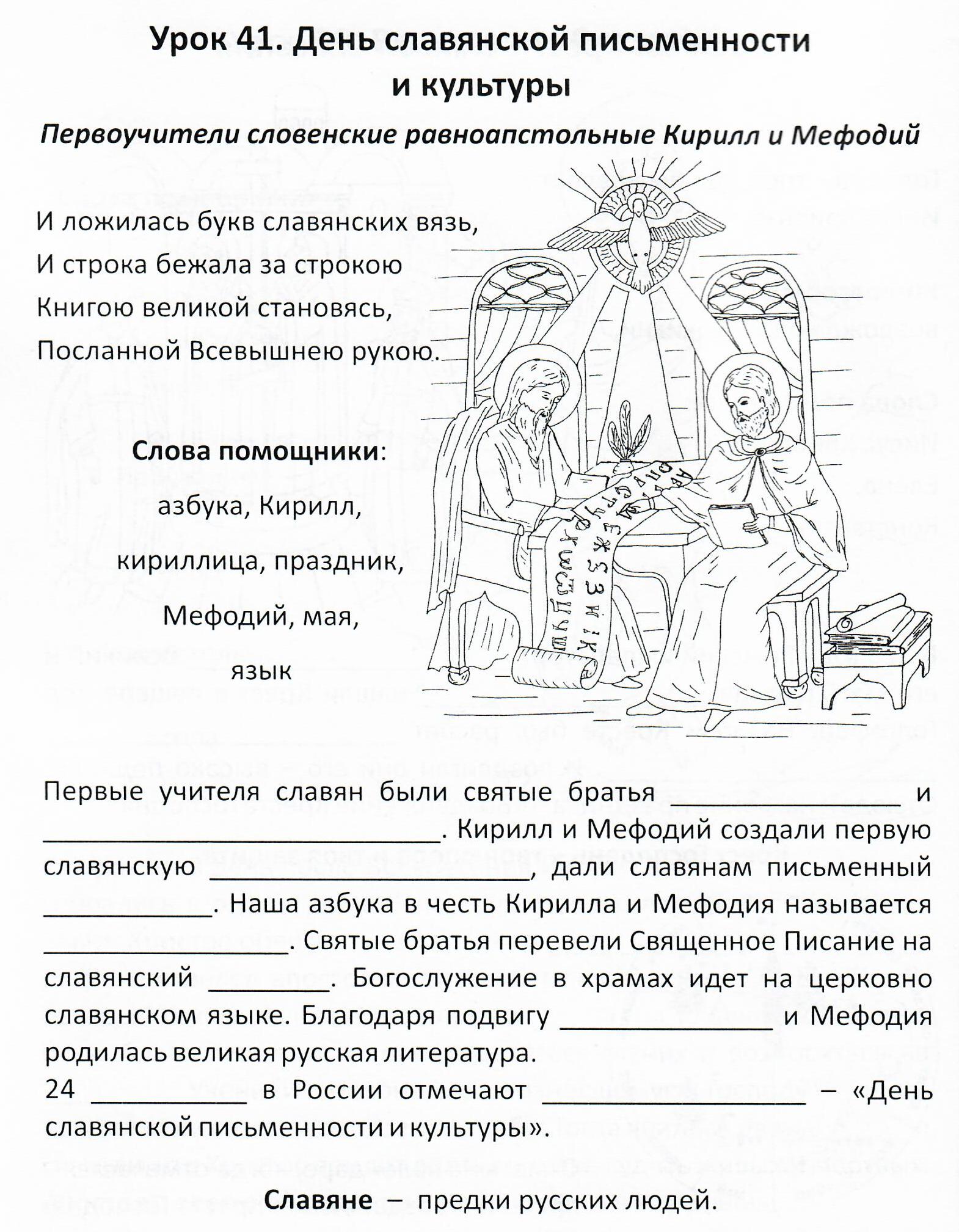 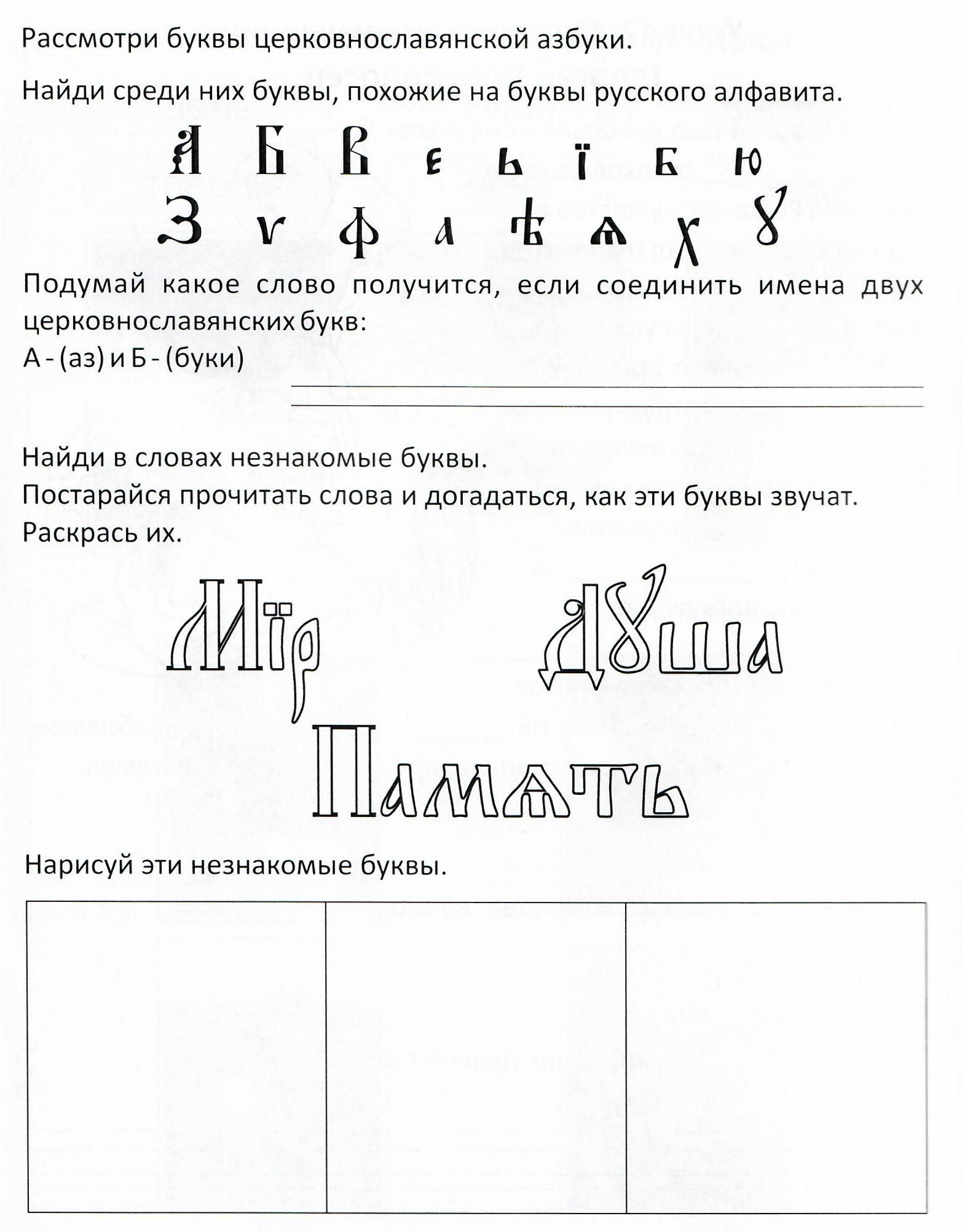 